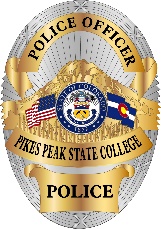 Overnight Parking Waiver – School FunctionPIKES PEAK STATE COLLEGE POLICE DEPARTMENT(719) 502-2900I,       request permission to park a vehicle (color)       (year)      (make)       (model)       (license & state)       which I own or am responsible for, overnight on PPSC property (select a campus).  Centennial			E LOT           Rampart	        		LOT 1  Downtown Studio  	STUDIO WEST LOT         CHES			BACK LOT   from (date) (mm/dd/yy)            to (date) (mm/dd/yy)            ***Vehicles left overnight in any other lot will be towed at the owner’s expense***Date (mm/dd/yy)           Drivers’ license number      Address      Telephone #         Emergency contact & #      Reason for leaving vehicle:      Signature (a typed name is the same as signing)            Date (mm/dd/yy)      By signing this form, I acknowledge that I parked my vehicle at my own risk and that PPSC, in its entirety, accepts no responsibility or liability for damage, loss or theft of the vehicle or its parts. I also agree that extenuating circumstances may arise, and I hereby give the Police Department permission to tow or otherwise have the vehicle moved, at my expense and liability.***This form can be completed, printed, and dropped off at the Police Department, or completed and emailed to police@ppcc.edu.